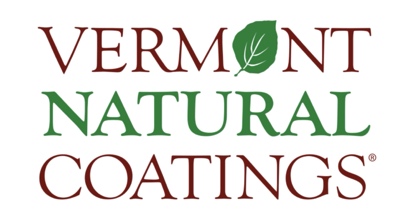 DYNASEAL 300ONE STEP WOOD PROTECTORSAFETY DATA SHEETPRODUCT NAME:	Dynaseal 300 One Step Wood ProtectorCHEMICAL NAME & SYNONYMS:	Waterproofer for wood and cementitious materialsPROCESSORS NAME:	Vermont Natural Coatings - Box 512, Hardwick, VT. 05843,	United States	Phone: (802) 472-8700CAS #:	Not IssuedCHEMICAL FAMILY:CHEMICAL FORMULA: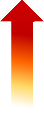 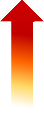 PRECAUTIONARY STATEMENTS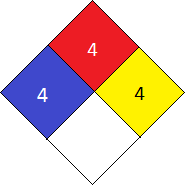 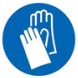 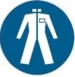 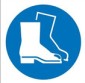 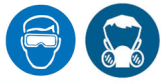 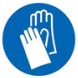 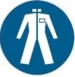 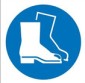 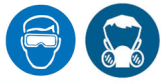 P261	Avoid breathing dust/fume/gas/mist/ vapors spray.P363	Wash contaminated clothing before reuse. P281	Use personal protective as required.P264	Wash hands thoroughly after handling.P271	Use only outdoors or in well ventilated area.READ THE ENTIRE SDS FOR MORE THOROUGH EVALUATION OF THE HAZARDSThe concentrations shown in the substance list are maximum or ceiling levels (weight %) to be used for calculations for regulations.EYE:SKIN:INHALATION:INGESTION:May cause eye irritation. IF IN EYES: Rinse cautiously with water for several minutes. Remove contact lenses, if present and easy to do. Continue rinsing. IF eye irritation persists: Get medical advice/attention.May cause mild skin irritation. IF ON SKIN: wash with plenty of soap and water. IF SKIN irritation or rash occurs: Get medical advice/attention. Take off contaminated clothing and wash before reuse.May be harmful if inhaled. IF INHALED: Remove victim to fresh air and Keep at rest in a position comfortable for breathing. Call a POISON CENTER or doctor/physician if you feel unwell.May be harmful if swallowed. IF SWALLOWED: Rinse mouth. Call a POISON CENTER or doctor/physician IF you feel unwell.Flashpoint:	>100°C (212°F)Lower explosion limit:	Not availableUpper explosion limit:	Not availableSelf-ignition:	Not availableIgnition temperature:	Not availableHazardous combustion products:In case of fires, hazardous combustion gases are formed: Carbon monoxide (CO), Carbon dioxide (CO2) and Nitrogen oxides (NOx).Extinguishing Media:	Water spray Dry powder Carbon dioxideAlcohol-resistant foamSpecial firefighting procedure: Material will not support combustion unless the water has evaporated.Steps to be taken in case of spill or leak:Contain spill. Small spills absorbed on suitable absorbents, air dry then disposed in the trash. Larger spills should be collected as liquid or absorbed. Clean-up may be accomplished by flushing water if appropriate or remove contaminated soils. Place in appropriate containers.Advice on safe handling:Wear proper protective equipment. Avoid breathing dust. Avoid contact with skin and eyes. Wash thoroughly after handling. Store in a dry place. Away from excessive heat, in original or similar waterproof containers. Keep containers tightly closed when not in use.Further info on storage conditions:Store in a cool, dry, well-ventilated area. Keep container sealed when not in use. Keep from freezing. Protect from extreme heat and cold.Respiratory protection:	Dust mask if neededHand protection:	Nitrile or buytl rubber glovesEye protection:	Safety glasses or chemical splash goggles. Other protective equipment:	Clothing suitable to prevent skin contact. Hygienic measures:	Eye wash and soap and warm water for skin.Advice on system design:	Local ventilation recommended – mechanical ventilation may be used.Form:	LiquidColor:	Milky whiteOdor:	MildOdor limit:	Not availablepH:	7+Solubility in water:	MiscibleSoluble in…:	Not availableDensity:	1.024 g/cm3 (20°C)Melting point:	Not applicableBoiling point:	>100˚C (212˚F)Boiling range:	Not available Auto-ignition temperature:	Not available Flammability	Not available Flash point:Vapor pressure:	Not availableBulk density:	Not applicableRelative vapor density:	Not availablePartitioning coef.	Not applicableoctanol/water:Viscosity / (dynamic):	Not availableViscosity / (kinematic):	Not availableVOC:	1.82 g/lVOC:	13.04 g/l (winter grade)Specific Gravity	1.024Weight	8.543 lbs/galThermal decomposition:	>100°C with dehydration, may emit fumes of carbon oxides and nitrogenoxidesChemical stability:	Stable Hazardous polymerization:	Will not occur. Conditions to avoid:	Strong oxidizersProduct Information:Acute oral toxicity:	>5,110 mg/kg (rat)Acute inhalation toxicity:	22 mg/kg (rat) 4 h vapor (no deaths)Product Information:Biodegradation:	This property is substance-specific and therefore cannot be given for thepreparation.Fish toxicity:	Not AvailableDaphnia toxicity:	Not availableAlgae toxicity:	Not availableBacteria toxicity:	Not availableRemarks:	Exercise caution around waterwaysWaste disposal information:	Discarded product is not a hazardous waste under RCRA, but may be regulatedby other jurisdictions. Remove all product residue from the container utilizing warm soap and water then reuse as desired.RCRA hazardous waste:	No – Not as solid.DOT:	Not restrictedIATA:	Not restrictedIMDG:	Not restrictedTSCA Status:	All components of this product are listed on the TSCA Inventory.CEPA:		All ingredients are confirmed on the Domestic Substance List on your Canadian MSDS.SARA 313 information:	This product does not contain any toxic chemical listed under Section 313 of theEmergency Planning and Community Right-To-Know Act of 1986.California Prop 65:	This product does not contain any chemicals know to the state of California tocause cancer or birth defects.Hazardous Material Information System (HMIS)National Fire Protection Association (NFPA) Health Flammability ReactivitySpecialty InformationNote: The customer is responsible for determining the PPE code for this material. At the time of publishing, the NFPA/HMIS and the New GHS scale had opposite scales of severity. Check the most recent publications for current information.Date of Issue:	05/01/2021Date of previous issue:This information is supplied under the OSHA Hazard Communication Standard, 29 CFR 1910.1200, and is offered in good faith based on data available to us that we believe to be true and accurate. The recommended industrial hygiene and safe handling procedures are believed to be generally applicable to the material. However, each user should review these recommendations in the specific context of the intended use and determine whether they are appropriate for that use. No warranty, express or implied, is made regarding the accuracy of this data, the hazards connected with the use of the material, or the results to be obtained from the use thereof. We assume no responsibility for damage or injury from the use of the product described herein. Data provided here are typical and not intended for use as product specifications.HAZARD STATEMENTSNEW GHS SCALEH313	May cause mild skin irritation. H320	Causes eye irritation.H303	May be harmful if swallowed. H333	May be harmful if inhaled.H335	May cause respiratory irritation.Health Flammability ReactivitySpecialty InformationPersonal Protective EquipmentSECTION III: COMPONENTSSECTION III: COMPONENTSINGREDIENTSCAS NUMBER (Trade secret no.)% BY WT.*Water7732-18-530-60%Proprietary Co-PolymerN/A15-40%Proprietary PolymersN/A10-45%Propylene Glycol (winter grade only)57-55-60-2%*Non-hazardous substances.Acute dermal toxicity:>6,730 mg/kg (rabbit)>6,730 mg/kg (rabbit)Skin irritation: Eye irritation: Sensitization:Possible skin irritant Not an eye irritant Not availablePossible skin irritant Not an eye irritant Not availableExpected Route of Entry:Inhalation:Inhalation:YesSkin contact:Skin contact:YesEye contact:Eye contact:YesIngestion:Ingestion:NoSkin absorption:Skin absorption:NoListed carcinogen:IARC:NoNoNTP:NoNoOSHA:NoNoOther:NoNoHealth1Flammability1Reactivity0PPEB